SITE OVERVIEW: Amber sites – significant constraintsSITE OVERVIEW: Amber sites – significant constraintsTown   TorquaySite NamePort Talland Farm  Maidencombe Map (if needed) 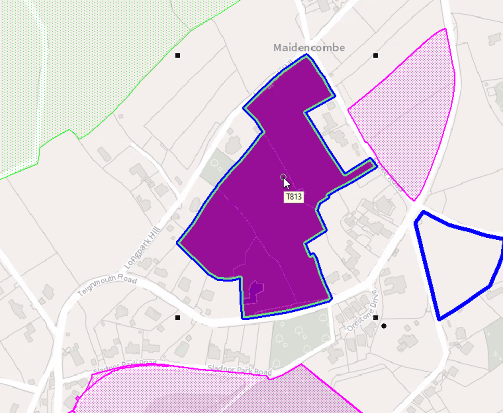 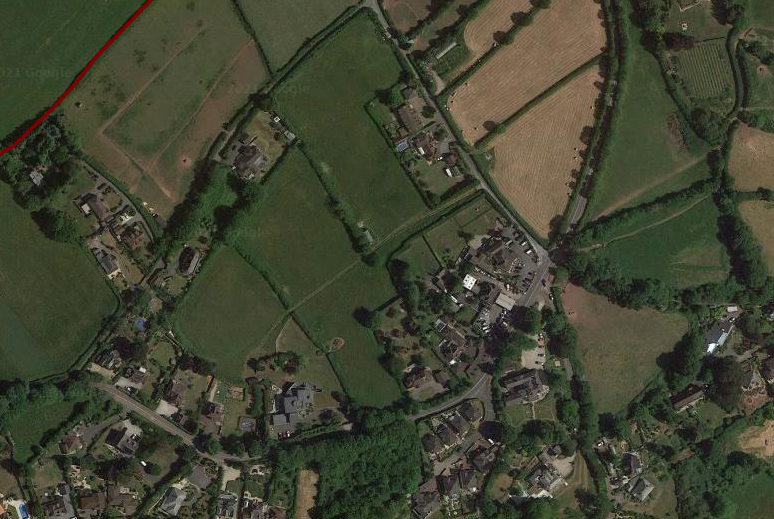 Map (if needed) Allocation or HELAA Reference no. 21T111Approx. yield30Suitable: How the principle of development is established Torbay Local Plan- Countryside Area (C1) Landscape Character Assessment 1A Rolling Farmland – Highly sensitive Part of wider County Wildlife Site. Available: Any change in circumstances since principle established Torquay Neighbourhood Plan – outside Village Envelope Promoted to previous SHLAA/UCS.Archaeology: Proximity to prehistoric or Romano-British settlement. Medieval field pattern. Requires programme of archaeological mitigation.AchievableIf designated would be attractive to housebuilders. Customer Reference no.Current useLow density residential Site descriptionLand at Port Talland Farm, w side of Teignmouth Road, MaidencombeTotal site area (ha) 3.65ha AVAILABILITY ASSESSMENT Reasonable prospect of delivery (timescale):Confirmation of availability needed from owners, if considered suitable. But may be considered unsuitable due to landscape impact and relative remoteness. . AVAILABILITY ASSESSMENT Reasonable prospect of delivery (timescale):Confirmation of availability needed from owners, if considered suitable. But may be considered unsuitable due to landscape impact and relative remoteness. . The next 5 yearsA 6-10 year periodAn 11-15 year period30 Later than 15 years